Publicado en Madrid el 03/07/2024 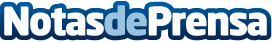 El futuro del fichaje en las empresas: ¿digital y con acceso remoto por parte de Trabajo?El Gobierno ha manifestado su intención de eliminar los registros en papel, establecer el acceso en remoto de la Inspección de Trabajo a los registros y endurecer las sanciones por incumplimiento o infracción. Compañías vinculadas a la gestión de recursos humanos, como Cezanne HR, ven ventajas adicionales a esta iniciativa, tales como el análisis orientado a la toma de decisiones en cuanto a gestión de personas en las empresasDatos de contacto:ComunicaciónCezanne HR123456789Nota de prensa publicada en: https://www.notasdeprensa.es/el-futuro-del-fichaje-en-las-empresas-digital Categorias: Nacional Derecho Madrid Andalucia Valencia Aragón Castilla y León Software Recursos humanos Actualidad Empresarial http://www.notasdeprensa.es